28.09.2022 ж. «ӨТМК» АҚ акционерлерінің кезектен тыс жалпы жиналысында сырттай дауысберуге арналған бюллетеньге №1 қосымша.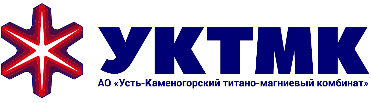 «ӨСКЕМЕН ТИТАН-МАГНИЙ КОМБИНАТЫ» АҚБекітілді:«Өскемен титан-магний комбинаты» АҚАкционерлерінің кезектен тыс жалпы жиналысымен2022 жылғы «28» қыркүйек.«ӨСКЕМЕН ТИТАН-МАГНИЙ КОМБИНАТЫ» АКЦИОНЕРЛІК ҚОҒАМЫНЫҢ ЖАРҒЫСЫНА ӨЗГЕРІСТЕР«Өскемен титан-магний комбинаты» АҚ Жарғысына келесі өзгерістер енгізілсін және бекітілсін:«ҚОҒАМНЫҢ АТАУЫ ЖӘНЕ ОРНАЛАСҚАН ЖЕРІ» деген 2-баптың 2.7-тармағы келесі редакцияда жазылсын:«2.7.	Қоғамның атқарушы органының орналасқан жері: Қазақстан Республикасы, Шығыс Қазақстан облысы, Өскемен қаласы, Бағдат Шаяхметов көшесі, 1/1 ғимарат, пошта индексі 070017.».«БАСҚАРМА – ҚҰЗЫРЕТІ, ҚҰРАМЫ ЖӘНЕ САЙЛАУ ТӘРТІБІ» деген 24-баптың 24.3-тармағы келесі редакцияда жазылсын:«24.3. Басқарма қызметі Директорлар кеңесі бекітетін Басқарма туралы Ережемен реттеледі».Қол қойылды: __________________________________________________________(Жарғыға жаңа редакцияда қол қоюға уәкілетті тұлғаның Т. А. Ә. көрсету)_____________ жылғы Акционерлердің жалпы жиналысының хаттамасы негізінде